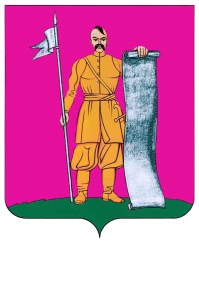 АДМИНИСТРАЦИЯ СТАРОЩЕРБИНОВСКОГО СЕЛЬСКОГО ПОСЕЛЕНИЯ ЩЕРБИНОВСКОГО РАЙОНАПОСТАНОВЛЕНИЕот 26.10.2017                                                                                                        № 288ст-ца СтарощербиновскаяОб утверждении Порядкаприменения взысканий, предусмотренных статьями 14.1, 15 и 27 Федерального закона от 2 марта 2007 года № 25-ФЗ «О муниципальной службе в Российской Федерации»за несоблюдение ограничений и запретов, требованийо предотвращении или об урегулировании конфликтаинтересов и неисполнении обязанностей, установленныхв целях противодействия коррупцииВ соответствии с федеральными законами от 2 марта 2007 года № 25-ФЗ «О муниципальной службе в Российской Федерации» и от 25 декабря 2008 года № 273-ФЗ «О противодействии коррупции», руководствуясь Уставом Старощербиновского сельского поселения Щербиновского района                                п о с т а н о в л я ю:1. Утвердить Порядок применения взысканий, предусмотренных статьями 14.1, 15 и 27 Федерального закона от 2 марта 2007 года № 25-ФЗ «О муниципальной службе в Российской Федерации» за несоблюдение ограничений и запретов, требований о предотвращении или об урегулировании конфликта интересов и неисполнение обязанностей, установленных в целях противодействия коррупции (прилагается).2. Общему отделу администрации Старощербиновского сельского поселения Щербиновского района (Шилова):	1) разместить настоящее постановление в информационно-телекоммуникационной сети «Интернет» на официальном сайте администрации Старощербиновского сельского поселения Щербиновского района (http://starsсherb.ru) в меню сайта «Нормотворческая деятельность», «Постановления администрации», «за 2017 год»;2) официально опубликовать настоящее постановление в периодическом печатном издании «Информационный бюллетень органов местного самоуправления Старощербиновского сельского поселения Щербиновского района».3. Контроль за выполнением настоящего постановления оставляю за собой.4. Постановление вступает в силу на следующий день после его официального опубликования.ГлаваСтарощербиновского сельского поселенияЩербиновского района                                                                      В.Г. ПодолянкоПорядокприменения взысканий, предусмотренных статьями 14.1, 15 и 27 Федерального закона от 2 марта 2007 года № 25-ФЗ «О муниципальной службе в Российской Федерации»за несоблюдение ограничений и запретов, требованийо предотвращении или об урегулировании конфликтаинтересов и неисполнении обязанностей,установленных в целях противодействия коррупцииI. Общие положения1. Взыскания к муниципальным служащим администрации Старощербиновского сельского поселения Щербиновского района (далее - муниципальные служащие) за несоблюдение ограничений и запретов, требований о предотвращении или об урегулировании конфликта интересов и неисполнение обязанностей, установленных в целях противодействия коррупции, предусмотренные статьями 14.1, 15 и 27 Федерального закона от 2 марта 2007 года № 25-ФЗ «О муниципальной службе в Российской Федерации» (далее - взыскания за коррупционные правонарушения), применяются в порядке и сроки, установленные Федеральным законом от 2 марта 2007 года № 25-ФЗ «О муниципальной службе в Российской Федерации» (далее - Федеральный закон «О муниципальной службе в Российской Федерации») и настоящим Порядком.2. За каждый случай несоблюдения муниципальным служащим ограничений и запретов, требований о предотвращении или об урегулировании конфликта интересов и неисполнение обязанностей, установленных в целях противодействия коррупции Федеральным законом от 2 марта 2007 года № 25-ФЗ «О муниципальной службе в Российской Федерации», Федеральным законом от    25 декабря 2008 года № 273-ФЗ «О противодействии коррупции» (далее - Федеральный закон «О противодействии коррупции») и другими федеральными законами (далее - коррупционное правонарушение), применяется только одно взыскание.3. Взыскание за коррупционное правонарушение применяется представителем нанимателя (работодателем) на основании:1) доклада о результатах служебной проверки;2) рекомендации комиссии по соблюдению требований к служебному поведению муниципальных служащих администрации Старощербиновского сельского поселения и урегулированию конфликта интересов (далее - комиссия) в случае, если доклад о результатах служебной проверки направлялся в комиссию;3) объяснений муниципального служащего.II. Общие условияприменения взыскания за коррупционное правонарушение4. При применении взыскания за коррупционное правонарушение учитываются:1) характер совершенного муниципальным служащим коррупционного правонарушения, его тяжесть и обстоятельства, при которых оно совершено;2) соблюдение муниципальным служащим других ограничений и запретов, требований о предотвращении или об урегулировании конфликта интересов и исполнение им обязанностей, установленных в целях противодействия коррупции;3) предшествующие результаты исполнения муниципальным служащим своих должностных обязанностей.5. Взыскание за коррупционное правонарушение применяется не позднее одного месяца со дня поступления информации о совершении муниципальным служащим коррупционного правонарушения, не считая следующих периодов:1) периода временной нетрудоспособности муниципального служащего, на которого налагается взыскание за коррупционное правонарушение, пребывания его в отпуске, иных случаях отсутствия на муниципальной службе по уважительным причинам, когда за муниципальным служащим сохраняется место службы (должность);2) времени проведения служебной проверки;3) времени рассмотрения материалов служебной проверки комиссией, определяемого со дня поступления документов в комиссию до дня представления рекомендации комиссии.При этом взыскание должно быть применено не позднее шести месяцев со дня поступления информации о совершении коррупционного правонарушения.6. Муниципальный служащий, в отношении которого проводится служебная проверка, может быть временно отстранен от замещаемой должности муниципальной службы на время проведения служебной проверки с сохранением на этот период денежного содержания по замещаемой должности муниципальной службы.Временное отстранение муниципального служащего от замещаемой должности муниципальной службы производится главой Старощербиновского сельского поселения Щербиновского района, назначившим служебную проверку.7. Муниципальный служащий имеет право:1) давать устные или письменные объяснения, представлять заявления, ходатайства и иные документы;2) обжаловать решения и действия (бездействие) муниципальных служащих, проводящих проверку, главе Старощербиновского сельского поселения Щербиновского района, назначившему служебную проверку;3) ознакомиться по окончании служебной проверки с докладом и другими материалами по результатам проверки, если это не противоречит требованиям неразглашения сведений, составляющих государственную и иную охраняемую федеральным законом тайну.8. Если в течение одного года со дня применения взыскания за коррупционное правонарушение муниципальный служащий не был подвергнут дисциплинарному взысканию, предусмотренному пунктами 1 или 2 части 1 статьи 27 Федерального закона «О муниципальной службе в Российской Федерации», то он считается не имеющим взыскания за коррупционное правонарушение.9. Глава Старощербиновского сельского поселения Щербиновского района вправе снять с муниципального служащего взыскание за коррупционное правонарушение до истечения одного года со дня применения взыскания по собственной инициативе, по письменному заявлению муниципального служащего или по ходатайству его непосредственного руководителя.III. Проведение служебной проверки10. Перед применением взыскания за коррупционное правонарушение в соответствии с частью 6 статьи 15 Федерального закона «О муниципальной службе в Российской Федерации» проводится служебная проверка.11. Решение о проведении служебной проверки принимается главой Старощербиновского сельского поселения Щербиновского района.12. Глава Старощербиновского сельского поселения Щербиновского района, назначивший служебную проверку, обязан контролировать своевременность и правильность ее проведения.13. Служебная проверка проводится должностными лицами структурных подразделений администрации Старощербиновского сельского поселения Щербиновского района, осуществляющими кадровую работу и ответственными за работу по профилактике коррупционных и иных правонарушений (далее - уполномоченные должностные лица на проведение служебной проверки).14. В проведении служебной проверки не может участвовать муниципальный служащий, прямо или косвенно заинтересованный в ее результатах. В этих случаях он обязан обратиться к главе Старощербиновского сельского поселения Щербиновского района, назначившему служебную проверку, с письменным заявлением об освобождении его от участия в проведении служебной проверки.При несоблюдении указанного требования результаты служебной проверки считаются недействительными, в этом случае назначается новая служебная проверка по правилам, установленным настоящим Порядком.15. При проведении служебной проверки должны быть полностью, объективно и всесторонне установлены:1) факт совершения коррупционного правонарушения муниципальным служащим;2) вина муниципального служащего;3) причины и условия, способствовавшие совершению коррупционного правонарушения муниципальным служащим;4) характер и размер вреда, причиненного муниципальным служащим в результате коррупционного правонарушения.16. Служебная проверка осуществляется в срок, не превышающий 60 календарных дней со дня принятия решения о ее проведении. Срок служебной проверки может быть продлен до 90 календарных дней лицом, принявшим решение о ее проведении. Днем завершения служебной проверки считается день подписания доклада о результатах служебной проверки (далее - доклад).17. До применения взыскания за коррупционное правонарушение должно быть истребовано письменное объяснение муниципального служащего.Отказ муниципального служащего от дачи объяснения в письменной форме не является препятствием для применения взыскания.Если по истечении двух рабочих дней указанное объяснение муниципальным служащим не предоставлено, то составляется акт о непредставлении объяснений.18. Акт о непредставлении объяснений должен содержать:1) дату и номер акта;2) время и место составления акта;3) фамилию, имя, отчество муниципального служащего, в отношении которого проводится служебная проверка;4) дату, номер запроса о представлении объяснения в отношении информации, являющейся основанием для проведения служебной проверки, дату получения указанного запроса муниципальным служащим;5) сведения о непредставлении письменных объяснений;6) подписи проводивших служебную проверку должностных лиц, составивших акт, а также муниципального служащего, подтверждающего непредставление муниципальным служащим письменных объяснений.19. Участники служебной проверки вправе получить объяснение в письменной форме от иных лиц, которым могут быть известны какие-либо сведения об обстоятельствах, подлежащих установлению в ходе служебной проверки.При этом лицу, от которого затребовано объяснение, разъясняется предусмотренное статьей 51 Конституции Российской Федерации право не свидетельствовать против себя, своего супруга и близких родственников, круг которых определяется федеральным законом.20. Участники служебной проверки обязаны обеспечить сохранность материалов проверки и полученных сведений.21. Результаты служебной проверки направляются главе Старощербиновского сельского поселения Щербиновского района, назначившему служебную проверку, в форме доклада.22. В докладе указываются:1) дата и номер правового акта о проведении служебной проверки, состав участников служебной проверки (с указанием должности, инициалов, фамилии), инициалов, фамилии, должности муниципального служащего и основание проведения служебной проверки;2) период совершения муниципальным служащим коррупционного правонарушения, по которому проводится служебная проверка, факты и обстоятельства его совершения, с указанием нарушенного нормативного правового акта, к каким последствиям привели нарушения, сумма причиненного бюджету Старощербиновского сельского поселения Щербиновского района ущерба (при наличии), какие приняты меры по возмещению ущерба бюджету Старощербиновского сельского поселения Щербиновского района, а также наличие или отсутствие вины в действиях (бездействии) муниципального служащего;3) выводы о виновности (невиновности) муниципального служащего, об отсутствии оснований для применения к муниципальному служащему взыскания за коррупционное правонарушение или о применении к муниципальному служащему взыскания за коррупционное правонарушение;4) рекомендации предупредительно-профилактического характера;5) предложения о представлении материалов проверки в комиссию.23. Доклад подписывается проводившими служебную проверку уполномоченными должностными лицами на проведение служебной проверки, в соответствии с пунктом 13 настоящего Порядка, и приобщается к личному делу муниципального служащего.24. В случае если участник служебной проверки не согласен с выводами и (или) содержанием доклада (отдельной его части), он вправе изложить свое особое мнение в письменной форме, которое приобщается к докладу.25. В случае если в докладе определено, что выявленные в ходе служебной проверки факты и обстоятельства не подтверждают совершение коррупционного правонарушения муниципальным служащим, представитель нанимателя (работодатель) в течение 5 рабочих дней со дня поступления доклада принимает решение об отсутствии коррупционного правонарушения.26. В случае если в результате служебной проверки определено, что выявленные в ходе служебной проверки факты и обстоятельства свидетельствуют о совершения коррупционного правонарушения муниципальным служащим, доклад должен содержать одно из следующих предложений:1) о применении к муниципальному служащему взыскания за коррупционное правонарушение;2) о направлении доклада в комиссию.27. Глава Старощербиновского сельского поселения Щербиновского района в течение 5 рабочих дней со дня поступления доклада, предусмотренного пунктом 26 настоящего Порядка, принимает одно из следующих решений:1) применить к муниципальному служащему взыскание за коррупционное правонарушение;2) представить материалы проверки в комиссию.28. Решение главы Старощербиновского сельского поселения Щербиновского района оформляется письменной резолюцией на докладе или на официальном бланке.IV. Рассмотрение материалов служебной проверки комиссией29. В случае принятия главой Старощербиновского сельского поселения Щербиновского района решения о представлении материалов служебной проверки в комиссию, уполномоченные должностные лица на проведение служебной проверки в течение 1 рабочего дня со дня поступления такого решения направляют доклад с решением главы Старощербиновского сельского поселения Щербиновского района в комиссию для рассмотрения на заседании комиссии.30. По результатам рассмотрения доклада комиссией в письменной форме подготавливается одно из следующих рекомендаций:1) в случае если комиссией установлено соблюдение муниципальным служащим ограничений и запретов, требований о предотвращении или об урегулировании конфликта интересов, исполнение им обязанностей, установленных в целях противодействия коррупции Федеральным законом «О муниципальной службе в Российской Федерации», Федеральным законом «О противодействии коррупции», другими федеральными законами, - о неприменении к муниципальному служащему взыскания за коррупционное правонарушение;2) в случае если комиссией установлено совершение коррупционного правонарушения муниципальным служащим, - о применении к муниципальному служащему взыскания за коррупционное правонарушение с указанием конкретного вида взыскания.31. Рекомендации комиссии представляются секретарем комиссии главе Старощербиновского сельского поселения Щербиновского района в течение     3 рабочих дней со дня проведения заседания комиссии.V. Применение взыскания за коррупционное правонарушение32. Глава Старощербиновского сельского поселения Щербиновского района в течение 5 рабочих дней со дня поступления рекомендаций от комиссии (поступления доклада в случае, если материалы проверки не представлены в комиссию) принимает одно из следующих решений:1) в случаях, предусмотренных подпунктом 1 пункта 27 и подпунктом 2 пункта 30 настоящего Порядка, - о применении взыскания за коррупционное правонарушение с указанием конкретного вида взыскания;2) в случаях, предусмотренных пунктом 25 и подпунктом 1 пункта 30 настоящего Порядка, - о неприменении к муниципальному служащему взыскания за коррупционное правонарушение.Решение главы Старощербиновского сельского поселения Щербиновского района оформляется письменной резолюцией на рекомендациях комиссии или отдельном бланке данного должностного лица.33. В случае, предусмотренном подпунктом 1 пункта 32 настоящего Порядка, проект распоряжения администрации Старошербиновского сельского поселения Щербиновского района о применении к муниципальному служащему взыскания за коррупционное правонарушение подготавливается в течение    5 рабочих дней со дня принятия решения главой Старощербиновского сельского поселения Щербиновского района.34. В распоряжении о применении к муниципальному служащему взыскания за коррупционное правонарушение в качестве основания применения взыскания указывается часть 1 или 2 статьи 27.1 Федерального закона «О муниципальной службе в Российской Федерации».35. Распоряжение о применении к муниципальному служащему взыскания за коррупционное правонарушение вручается муниципальному служащему под расписку в течение 3 рабочих дней со дня подписания правового акта, не считая времени отсутствия муниципального служащего на муниципальной службе.36. Если муниципальный служащий отказывается ознакомиться под расписку с распоряжением о применении к муниципальному служащему взыскания за коррупционное правонарушение, составляется соответствующий акт.37. Акт об отказе муниципального служащего от проставления подписи об ознакомлении с распоряжением о применении к муниципальному служащему взыскания за коррупционное правонарушение составляется в письменной форме и должен содержать:1) дату и номер акта;2) время и место составления акта;3) фамилию, имя, отчество муниципального служащего, на которого налагается взыскание за коррупционное правонарушение;4) указание на установление факта отказа муниципального служащего проставить подпись об ознакомлении с распоряжением о применении взыскания за коррупционное правонарушение;5) подписи специалиста, составившего акт, а также муниципального служащего, подтверждающего отказ муниципального служащего от проставления подписи об ознакомлении с распоряжением о применении к муниципальному служащему взыскания за коррупционное правонарушение.38. В случае установления в действиях муниципального служащего признаков уголовно наказуемого деяния соответствующая информация подлежит незамедлительному направлению главой Старощербиновского сельского поселения Щербиновского района в правоохранительные органы в соответствии с их компетенцией для рассмотрения и принятия решения в порядке статей 144-145 Уголовно-процессуального кодекса Российской Федерации.39. По окончании проверки формируется индивидуальное дело проверки в соответствии с номенклатурой дел, в которое помещаются:1) копия правового акта представителя нанимателя (работодателя) о проведении проверки;2) объяснения, заявления, ходатайства и иные документы муниципального служащего;3) копия должностной инструкции муниципального служащего;4) документы, материалы, справки, объяснения, заключения участников проверки и иные документы, имеющие отношение к проведенной проверке;5) копия доклада;6) копия распоряжения о применении к муниципальному служащему взыскания за коррупционное правонарушение (в случае принятия решения о применении взыскания).40. Взыскание за коррупционное правонарушение может быть обжаловано муниципальным служащим в установленном порядке.Начальникорганизационно-правового отделаадминистрации Старощербиновскогосельского поселенияЩербиновского района                                                                      А.Г. Голиченко